PATVIRTINTAŽemaitijos turizmo informacijos centro direktoriaus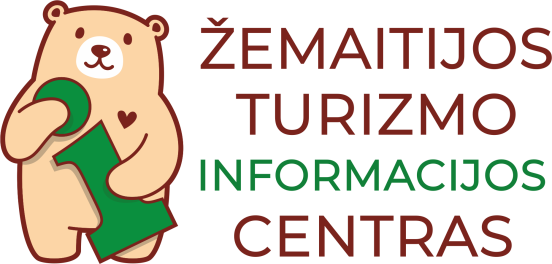 2023 m. birželio 15 d. 		 Įsakymu Nr. V-14 NUOTRAUKŲ KONKURSO „GARDŽIUOKIS!“NUOSTATAII. BENDROJI DALIS1. Konkurso „Gardžiuokis!“ (toliau – Konkursas) nuostatai (toliau – Nuostatai) reglamentuoja konkurso tikslus, organizavimo tvarką ir dalyvavimo konkurse sąlygas.2. Konkurso organizatorius – Žemaitijos turizmo informacijos centras (toliau - Centras). 3. Konkurso tikslas – skatinti turizmo plėtrą Telšių rajone, didinant įstaigų, teikiančių maitinimo paslaugas Telšių mieste ir rajone, lankytojų srautus, taip atkreipiant dėmesį, kad turizmas ir verslas gali būti partneriai, ieškant turizmo srautų didinimo, fotografuoti maitinimo įstaigų siūlomus gardėsius, įtrauktus į „Gardžiuokis!“ skrajutę, kurią išleido Žemaitijos turizmo informacijos centras,  pateikti apsilankymo kiekvienoje iš įstaigų nuotraukas su desertais; skatinti telšiškius iš Telšių miesto bei rajono svečius improvizuoti, į keliones žvelgti kūrybiškai ir išradingai bei būti  aktyviems. 4. Konkurso pradžia – 2023 m. birželio mėn. 20 d., pabaiga – 2023 m. rugsėjo 22 d.5. Informacija apie Konkursą ir Konkurso nuostatai skelbiami Žemaitijos turizmo informacijos centro svetainėje http://visit.telsiai.lt bei Centro socialinių tinklų „Facebook“, „Instagram“ ir „Tik Tok“ paskyrose.II. KONKURSO ORGANIZAVIMO TVARKA6. Konkurse gali dalyvauti visi Telšių miesto ir rajono gyventojai bei Telšių svečiai be išankstinės registracijos ir jokių apribojimų.7. Konkurso dalyviai privalo pateikti visų 11 apsilankymų įstaigose, teikiančiose maitinimo paslaugas Telšių mieste bei rajone, įrodymus su jų siūlomais desertais, t. y., 11 nuotraukų su desertu iš kiekvienos aplankytos įstaigos, prisijungusios prie Centro iniciatyvos „Gardžiuokis!“  8. Įstaigų, kurias privaloma aplankyti ir paragauti jų siūlomo deserto, sąrašą galima rasti Centro svetainėje http://visit.telsiai.lt ir Centro išleistoje skrajutėje „Gardžiuokis!“III. KONKURSO ORGANIZAVIMAS9. Konkursui pateikiamos tik skaitmeninių fotografijų bylos (failai).10. Konkursui pateikiamos tik pačių konkurso dalyvių fotografuotos nuotraukos.11. Konkursui siunčiamos fotografijų skaitmeninės bylos (failai) privalo atitikti šiuosreikalavimus:• JPG formatas,• Nuotraukų autorius (vardas ir pavardė, telefonu numeris, adresas),• Nuotraukos gali būti spalvotos ir nespalvotos bei sukurtos, nenaudojant jokių kompiuterinių filtrų, montažų ir pan. priemonių.• Pateikiamos Konkursui nuotraukos turi būti žaismingos, išradingos, atspindinčios besigardžiuojančio turisto nuotaikas.12. Nuotraukos siunčiamos elektroniniu paštu telsiuturizmas@gmail.com ne vėliau kaip iki 2023 m. rugsėjo mėn. 22 d.13. Autorius Konkursui turi pateikti ne mažiau kaip 11 skirtingų nuotraukų su desertu iš visų įstaigų, dalyvaujančių iniciatyvoje „Gardžiuokis!”14. Nuotraukų autorius atsako už autorinių teisių pažeidimus pagal Lietuvos Respublikoje galiojančius teisės aktus. 15. Pateikdamas fotografiją Konkursui, autorius patvirtina, kad jis yra šios fotografijos autorius, kad turi joje esančių asmenų sutikimą nuotrauką naudoti Konkurse.16. Visos Konkursui pateiktos nuotraukos bus publikuojamos viešai, o Konkursui pateiktų fotografijų autorius pretenzijų dėl darbų publikavimo rengėjams neturės.IV. NUGALĖTOJŲ APDOVANOJIMAS17. Konkurso „Gardžiuokis!“ dalyviai, įvykdę visas Nuostatų III dalyje išdėstytas sąlygas, dalyvauja nugalėtojų atrankoje.18. Konkurso nugalėtojai bus išaiškinti burtų keliu. 19. Prizai Konkurso nugalėtojams: stilingas dviratis bei vienuolika 50 Eur vertės kuponų vienoje iš aplankytų vietų. 20. Nugalėtojų apdovanojimas vyks Pasaulinės turizmo dienos minėjimo renginyje 2023 m. rugsėjo mėn. pabaigoje.21. Organizatoriai pasilieka teisę skirti papildomus apdovanojimus už profesionalumą, išradingumą bei netikėtą požiūrį į smaguriavimą bei iniciatyvos „Gardžiuokis!” idėją.V. BAIGIAMOSIOS NUOSTATOS22. Organizatoriai pasilieka teisę atsiųstas fotografijas naudoti viešinimo tikslais, publikavimui socialiniuose tinkluose, Centro interneto svetainėje, žiniasklaidoje be atskiro autoriaus sutikimo.23. Dalyvavimas šiame Konkurse reiškia autorių sutikimą su nuostatų sąlygomis.__________________________________